中央研究院關懷中心活動需求申請表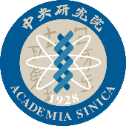               　　　　　　　　　　申請日期：　年   月   日
申請人：＿＿＿＿＿＿(簽章)　　     申請單位主管：＿＿＿＿＿＿(簽章)《關懷中心活動需求申請說明》一、活動需求申請流程及說明1.活動對象限本院在職員工。2.由於活動申請須籌備作業時間，請於預定辦理活動的三個月前提出申請，寄至ascounseling@gate.sinica.edu.tw。
3.安心團體不受提前三個月申請之限制，有需求即可提出申請(如，遭遇重大災害、重大失落、創傷事件等)。4.送出申請後，中心將於1~2週內回信與您約定致電聯繫時間，麻煩留意電子信箱來信。5.於約定聯繫時間，中心將致電給您確認活動申請需求及細節。4.依各單位期望之活動形式、主題，以及可提供經費，中心會評估此活動宜由中心專任心理師主講，或協助媒合院外講者。6.若為媒合院外講者及活動，須由各單位自行負擔講師費。

活動申請流程圖：二、活動形式說明心理健康活動之形式說明、人數建議請參照下方表格：申請單位及申請人申請單位及申請人申請單位及申請人申請單位及申請人申請單位申請人姓名：　　    職稱：聯繫電話電子信箱活動申請需求活動申請需求活動申請需求活動申請需求活動形式
(*請見申請說明)□講座    □推廣　  □工作坊　 □團體輔導    □安心服務
□其他:______________□講座    □推廣　  □工作坊　 □團體輔導    □安心服務
□其他:______________□講座    □推廣　  □工作坊　 □團體輔導    □安心服務
□其他:______________活動主題□自我成長    □職場壓力調適    □職場溝通     □身心症狀
□家庭關係    □愛情關係        □悲傷失落     □危機處理
□輔導技巧    □紓壓技巧        □中心資源介紹 □其他:____________    □自我成長    □職場壓力調適    □職場溝通     □身心症狀
□家庭關係    □愛情關係        □悲傷失落     □危機處理
□輔導技巧    □紓壓技巧        □中心資源介紹 □其他:____________    □自我成長    □職場壓力調適    □職場溝通     □身心症狀
□家庭關係    □愛情關係        □悲傷失落     □危機處理
□輔導技巧    □紓壓技巧        □中心資源介紹 □其他:____________    活動對象預估人數活動地點可提供經費
(*請見申請說明)活動時長活動使用
語言□中文     □英文活動時間
(請至少提供
3個選項)(範例：112年10月11日（三）14:00-16:00)(範例：112年10月11日（三）14:00-16:00)(範例：112年10月11日（三）14:00-16:00)申請原因/動機
(請簡述)活動期待
(請簡述)可提供
器材□電腦   □投影機  □投影幕   □簡報筆   □白板(含白板筆)
□麥克風，有線__隻、無線__隻  □音響/喇叭□其他:____________□電腦   □投影機  □投影幕   □簡報筆   □白板(含白板筆)
□麥克風，有線__隻、無線__隻  □音響/喇叭□其他:____________□電腦   □投影機  □投影幕   □簡報筆   □白板(含白板筆)
□麥克風，有線__隻、無線__隻  □音響/喇叭□其他:____________形式說明人數建議講座以演講的方式分享心理健康相關知識。可多人推廣介紹中心提供之服務，推廣院內同仁使用心理健康資源。可多人工作坊帶領體驗及促進個人心理健康相關技巧的練習。10~40人團體輔導透過活動的方式引導參與者分享個人想法、感受，參與者間較有互動性。8~20人安心服務當發生重大災害、重大失落、創傷事件、自殺事件、傷人事件後，透過團體處理和調適事件對參與者的創傷性衝擊。依實際需求